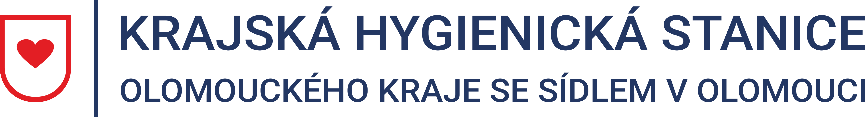 Tisková zprávaVydáno 3. 12. 2021EPIDEMIOLOGICKÁ SITUACE VE VÝSKYTU ONEMOCNĚNÍ COVID-19 V OLOMOUCKÉM KRAJI KE DNI 3. 12. 2021V Olomouckém kraji je úroveň přenosu onemocnění COVID-19 stále na úrovni komunitního přenosu, avšak ve srovnání s předchozím obdobím nedochází k nárůstu nových případů. Situace přesto zůstává nestabilní a je potřeba ji nepodceňovat. Za období 26. 11. – 2. 12. 2021 eviduje Krajská hygienická stanice Olomouckého kraje se sídlem v Olomouci (dále jen „KHS“) 9 551 osob s pozitivním výsledkem testu na přítomnost nového koronaviru SARS-CoV-2. Nejvyšší záchyt je v okrese Olomouc (3 731), následuje Šumperk (1 938), Prostějov (1 815), Přerov (1 677) a Jeseník (390). Epidemiologická zátěž od minulého hodnocení mírně klesla ve všech věkových kategorií s výjimkou kategorie dětí 0-5 let. Ve věkové kategorii nad 65 let přibylo za sledované období 933 osob s pozitivním výsledkem testu na COVID-19. Odhad R za uplynulých 7 dní je 0,97, přičemž relativní pozitivita diagnosticky indikovaných testů v Olomouckém kraji dosahuje 43,2 %.K určité stabilizaci situace došlo od minulého týdne i ve školách a školských zařízeních, ve kterých se počet řešených škol i zjištěných případů nezvýšil. KHS řešila v období od 26. 11. do 2. 12. 2021 výskyt onemocnění COVID-19 u dětí/žáků/zaměstnanců minimálně ve 278 školách a školských zařízeních Olomouckého kraje. Dle dostupných údajů KHS byla nařízena karanténní opatření kolektivům dětí/žáků v celkem 283 třídách, u kterých ředitelé potvrdili jejich uzavření pro prezenční výuku.KHS i nadále apeluje na osobní odpovědnost každého občana při dodržování základních hygienických pravidel jako je řádné nošení adekvátní ochrany dýchacích cest, důkladné mytí rukou a dodržování rozestupů. Každý, kdo se necítí dobře, by měl omezit své kontakty a nechat se preventivně vyšetřit na nejbližším odběrovém místě, a tím zabránit případnému šíření nemoci. Mgr. Markéta Koutná, Ph.D., tisková mluvčí, telefon 585 719 244, e-mail: media@khsolc.cz